Style Me PrettyDecember 23, 2019https://www.stylemepretty.com/2019/12/23/a-floral-dream-of-a-wedding-at-terranea-resort/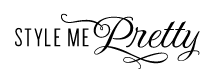 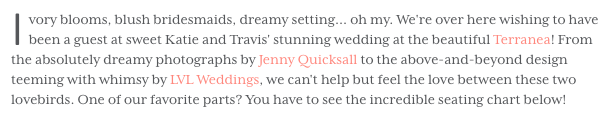 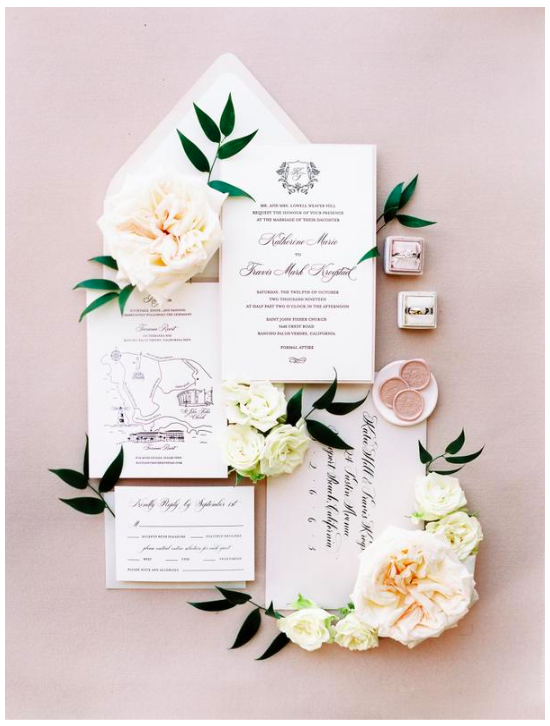 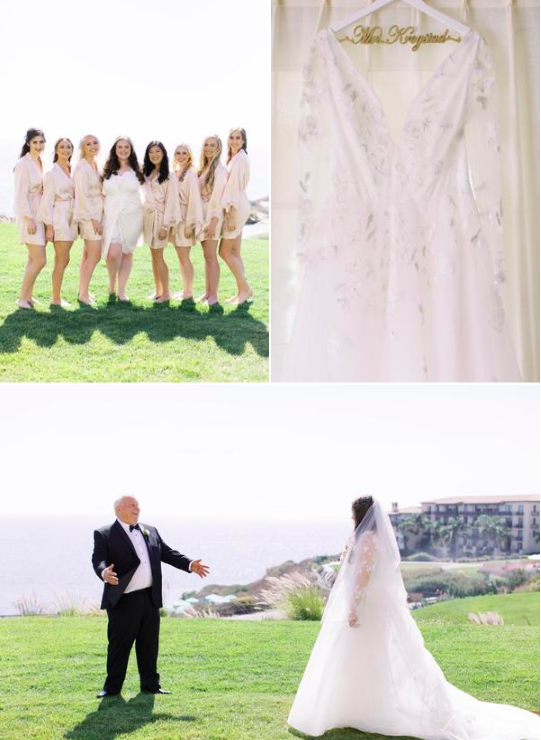 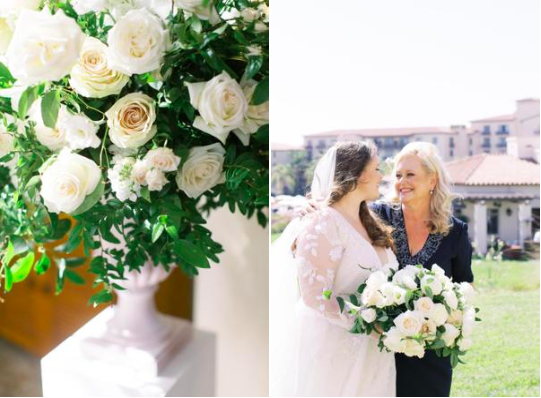 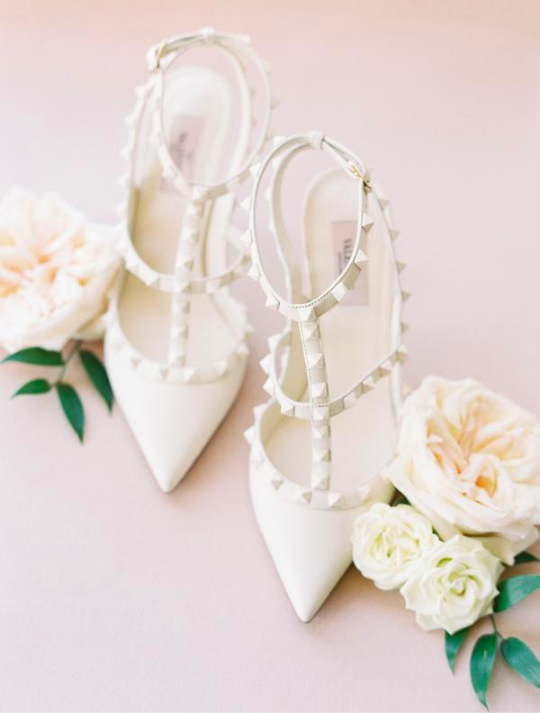 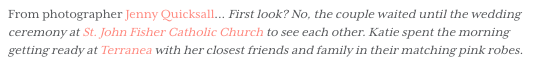 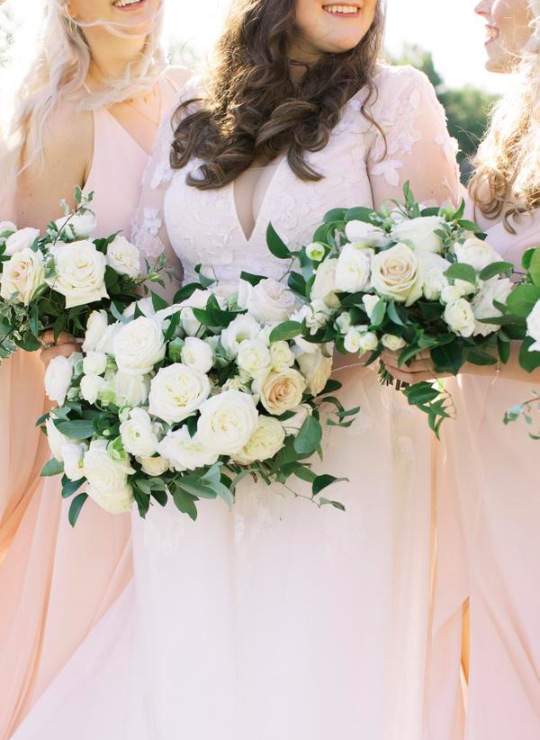 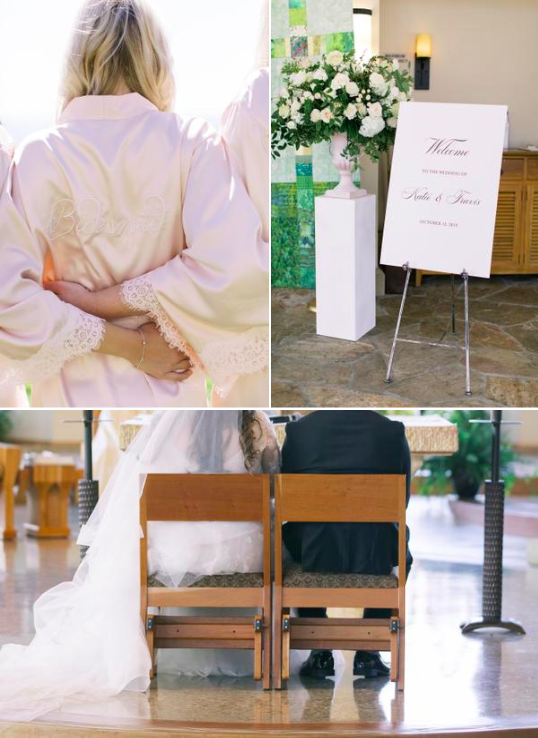 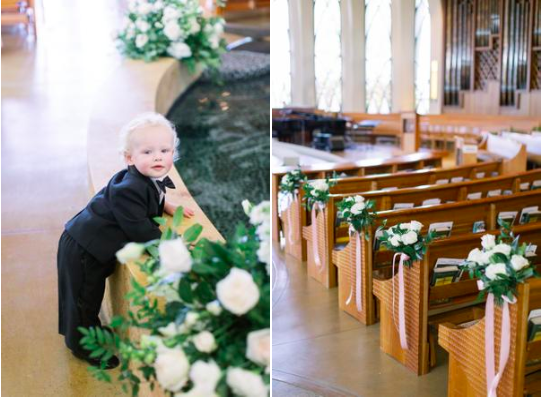 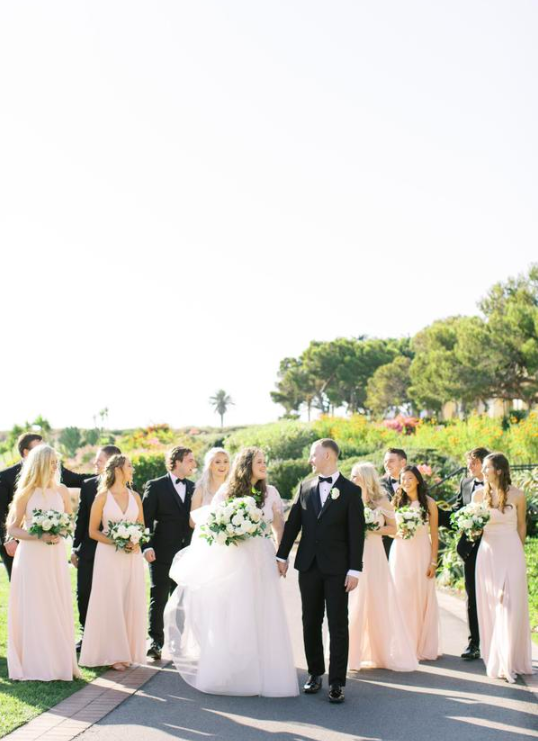 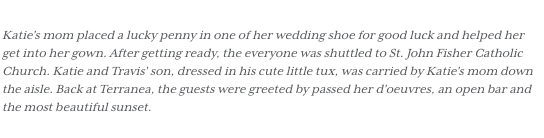 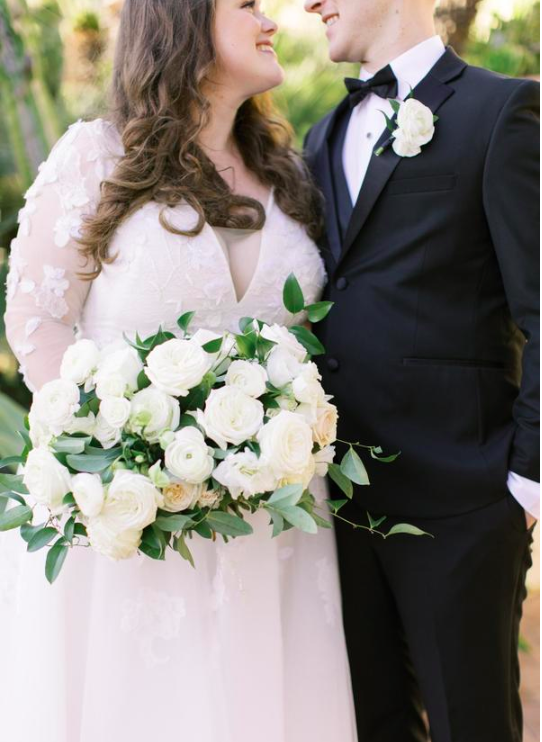 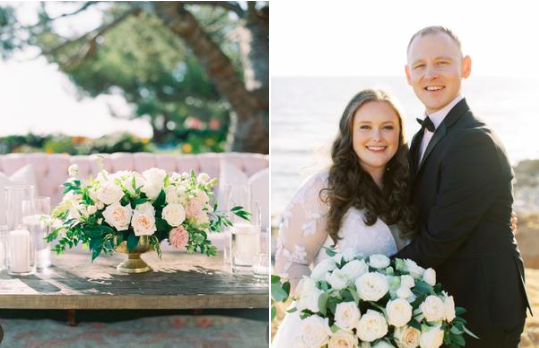 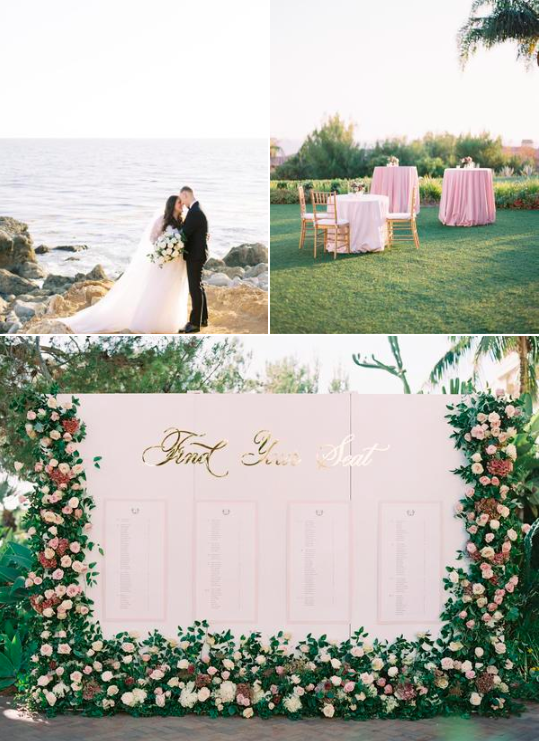 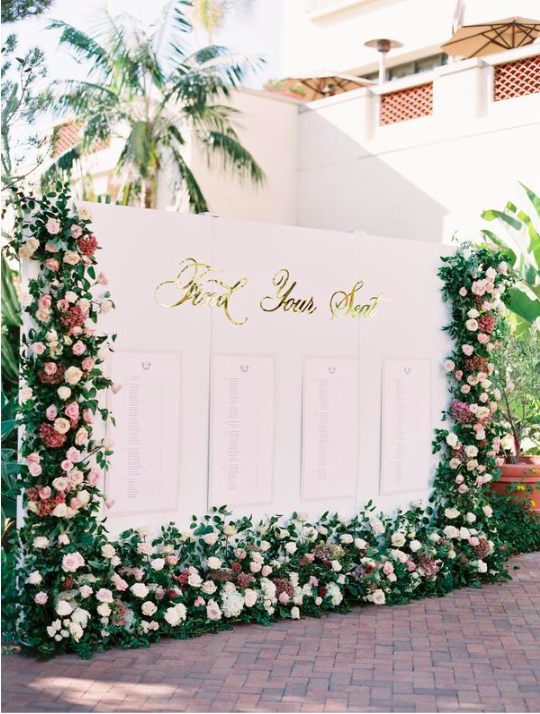 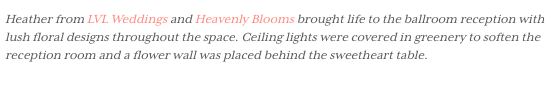 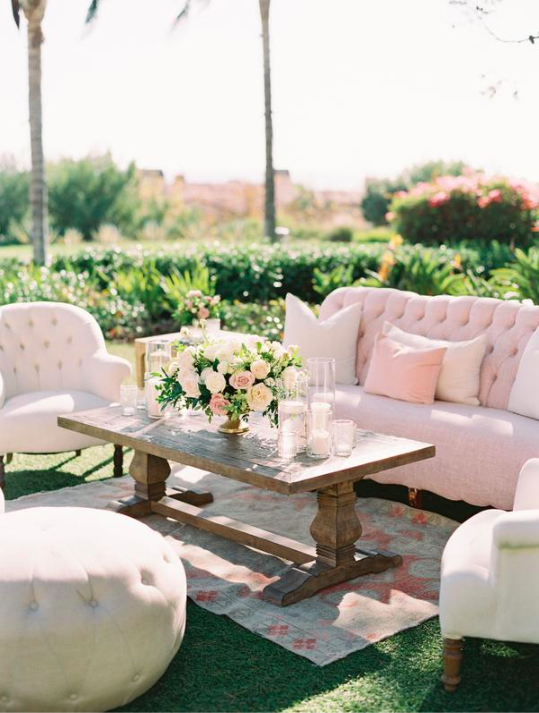 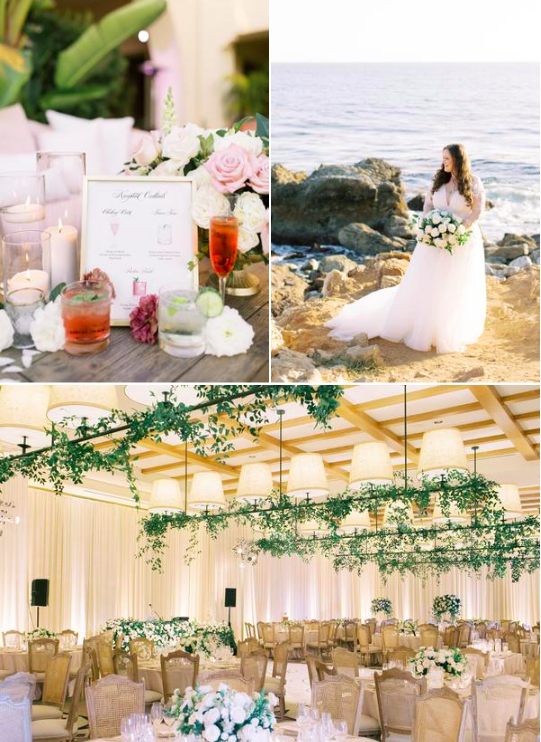 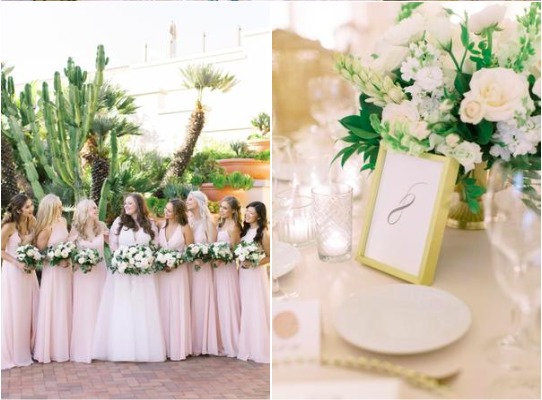 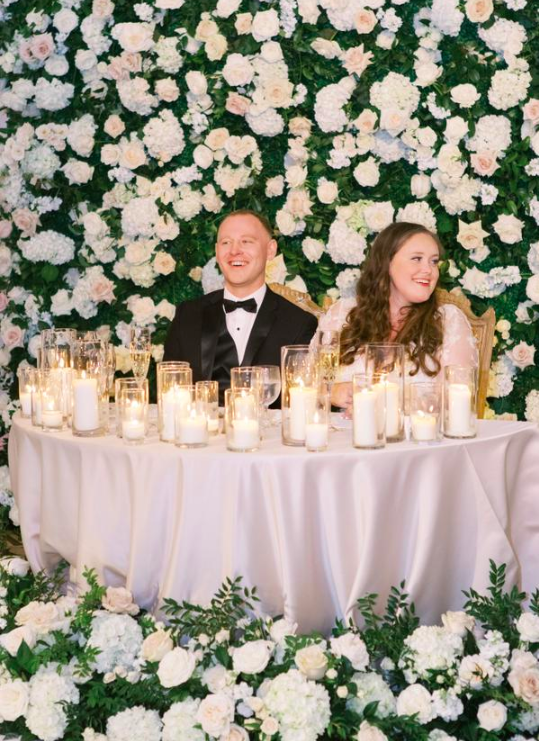 